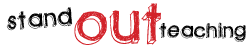 Pitch: What new learning will occur within the lesson?Sky High Question(s):Engagement: What tasks and activities will be used to support progress by all students? Activity 1 : (10 minute) Starter: Group ActivityVocab Snowball : Students are given a word and write down what they think the definition is. They then compare and revise definitions in pairs and groups before feeding back to the class. Activity 2 : (10 minute) Individual Pupil ActivityConnect- SUB : Students are given a piece of text, to which they will then apply SUB. Firstly they scan the text, then underline the key points before finally drawing a box around the keywords. Activity 3 : (5 minute) AFL: Questioning - Teacher LedQ-Time Questioning : Students are questioned in relation to their learning using the Q-time process- Question, Quiet, Quiz and Query. This is used to inform the structure of future learning within the lesson. Activity 4 : (15 minute) Individual Pupil ActivityFacebook : Students are to convert a piece of text into a Facebook timeline. They will need to create a cover picture, profile picture and produce a timeline of points from the text. Activity 5 : (10 minute) Plenary: Paired ActivityA minute to win it!  GAP : Students have 5 minutes to prepare a 60 second presentation. Students will choose from the GAP tasks the level they wish to work at. Once complete they then present to the class.Progress: What are the expected outcomes from the learning which has taken place within the lesson?Learning outcomes: